Search for “Sharpe Road, TX 78234”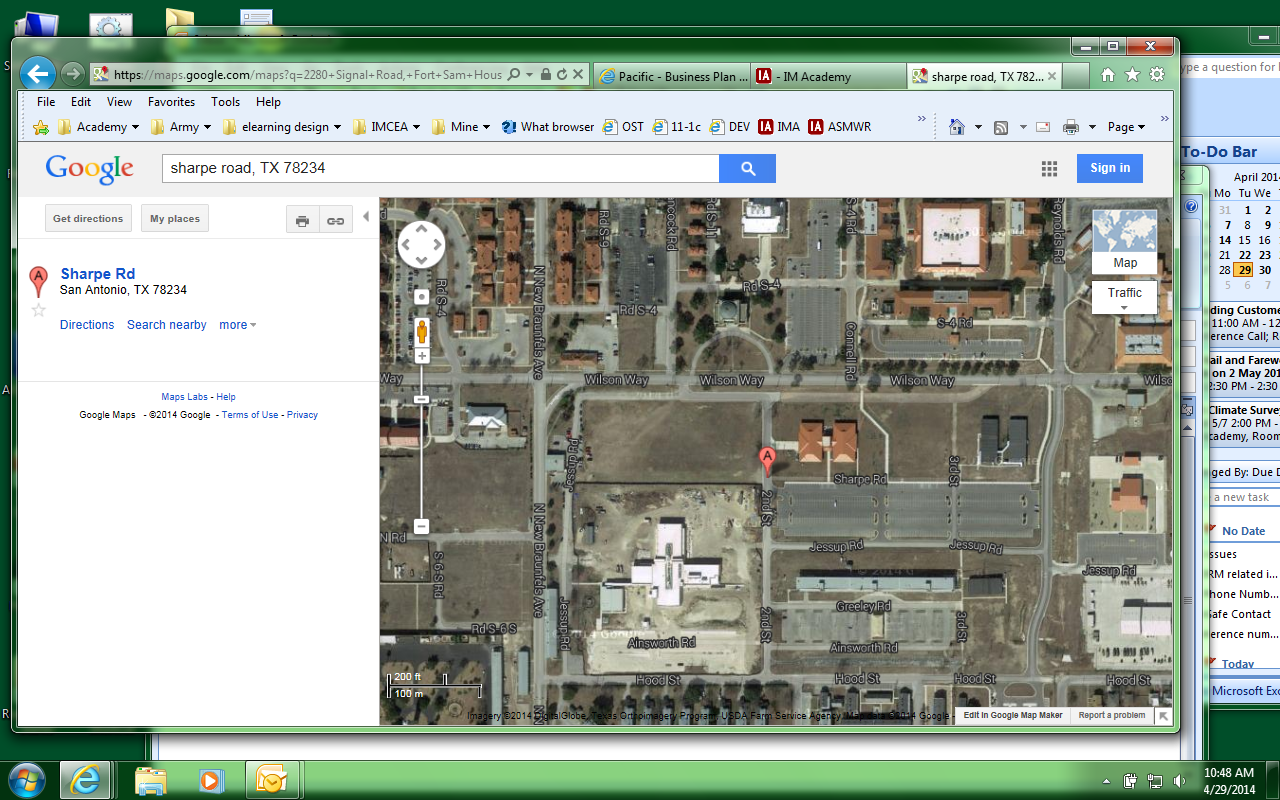 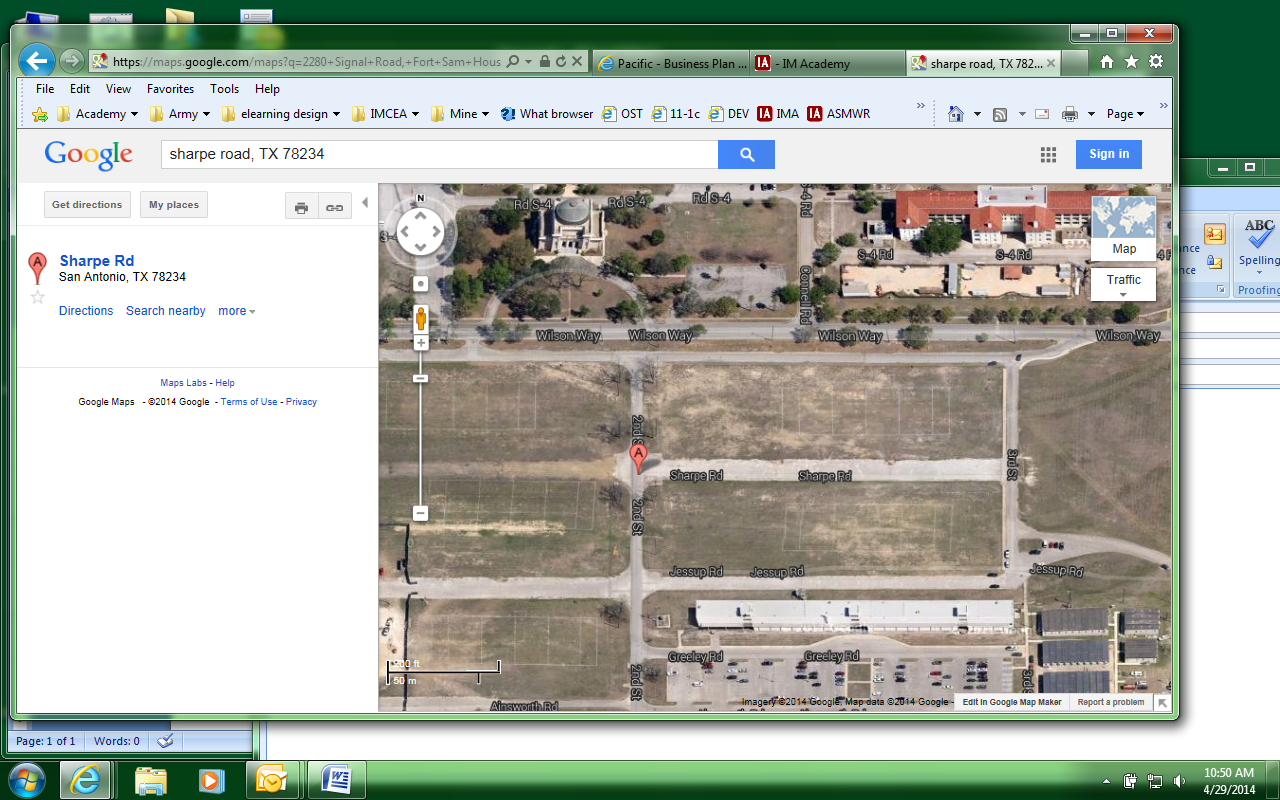 